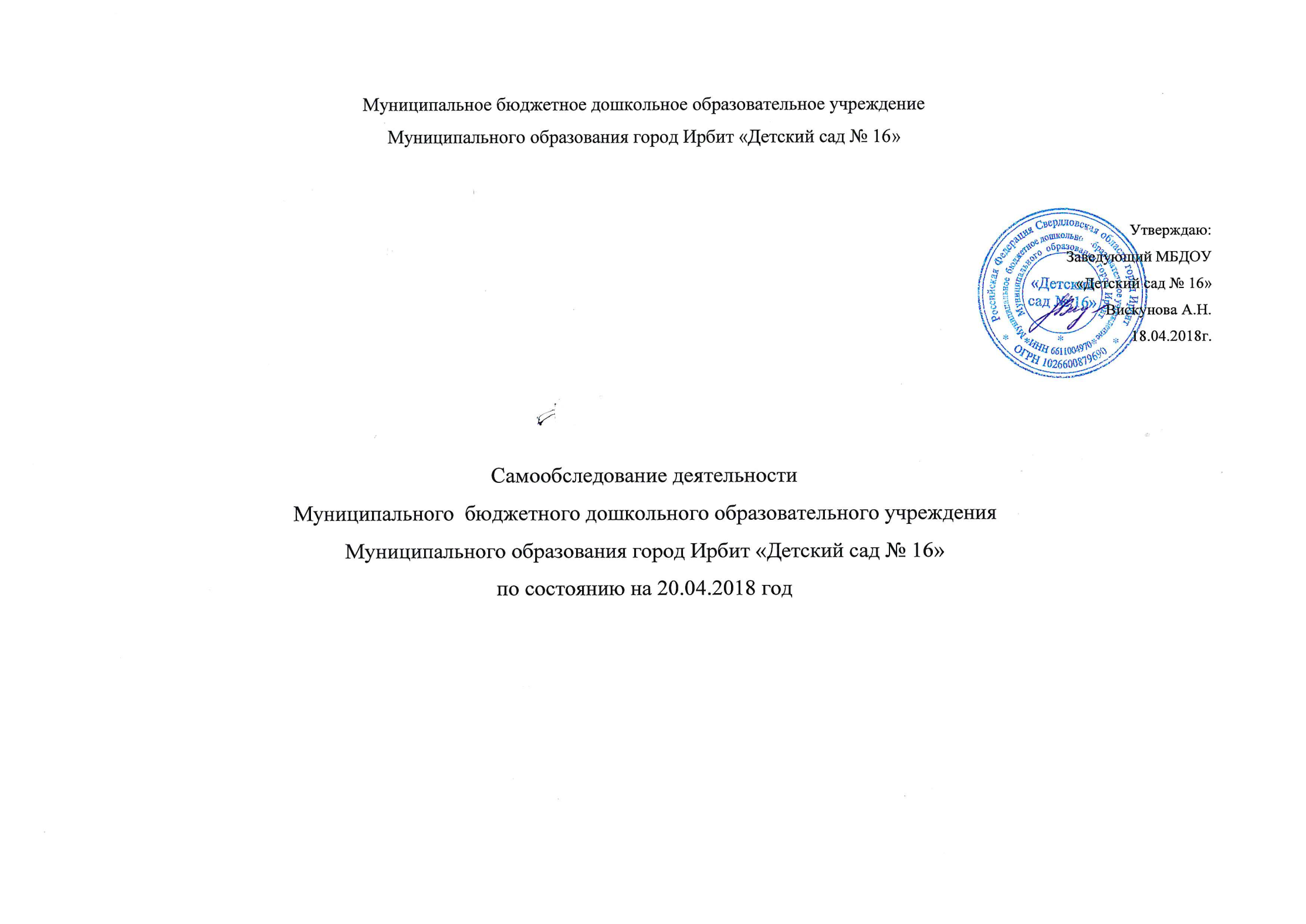 Отчето результатах самообследованияМуниципального бюджетного дошкольного образовательного учрежденияМуниципального образования город Ирбит «Детский сад № 16»за 2017  годПроцедуру самообследования МБДОУ«Детский сад № 16» регулируют следующие нормативные документы и локальные нормативные акты:-  Федеральный закон «Об образовании в Российской Федерации» № 273 – ФЗ от 29.12.2012 года (ст.28 п.3,13, ст.29 п.3);- Постановление правительства Российской Федерации № 582 от 10.07.2013г. «Об утверждении Правил размещения на официальном  сайте образовательной организации в информационно-телекоммуникационной сети «Интернет» и обновления информации об образовательной организации»;-Приказ Министерства образования и науки Российской Федерации № 462 от 14.06.2013г. «Об утверждении Порядка проведения самообследования образовательных организаций»;- Приказ Министерства образования и науки Российской Федерации № 1324 от 10.12.2013г. «Об утверждении показателей деятельности образовательной организации, подлежащей самообследованию».  -Приказ о порядке подготовки и организации  проведения самообследования.Аналитическая часть1.Общие сведения об учрежденииДетский сад № 16 открыт в городе Ирбите 1 апреля 1977 года. Учредителем детского сада является Муниципальное образование город Ирбит. Государственный статус детского сада: тип - дошкольное образовательное учреждение, организационно-правовая форма – бюджетное учреждение. Постановлением администрации Муниципального образования город Ирбит от 19.06.2014г.1025 изменено полное наименование: муниципального казённого дошкольного образовательного учреждения Муниципального образования город Ирбит «Детский сад № 16» (сокращённое наименование: МКДОУ «Детский сад № 16») на Муниципальное бюджетное дошкольное образовательное учреждение Муниципального образования город Ирбит «Детский сад № 16» (сокращенное наименование МБДОУ «Детский сад №16»), зарегистрирована новая редакция Устава детского сада (редакция № 6). Детский сад имеет бессрочную лицензию  на право ведения образовательной деятельности, выданную  Министерством общего и профессионального образования Свердловской области 04 августа 2011 года (регистрационный № 14727), свидетельство о государственной аккредитации от 13.04.2009 г. (серия ГА 007660, регистрационный № 4667). Целью деятельности Учреждения является образовательная деятельность в соответствии с федеральным государственным образовательным стандартом по образовательным программам, а также осуществление присмотра и ухода за детьми. Деятельность Учреждения направлена на реализацию основных задач дошкольного образования: 1) охрана жизни и укрепление физического и психического здоровья детей; 2) воспитание (с учётом возрастных категорий) гражданственности, уважения к правам и свободам человека, любви к окружающей природе, Родине, семье; 3) формирование общей культуры, развитие физических, интеллектуальных, нравственных, эстетических и личностных качеств; 4) формирование предпосылок учебной деятельности; 6) взаимодействие с семьями воспитанников; 7) оказание методической, психолого-педагогической  и консультативной помощи родителям (законным представителям) по вопросам воспитания, обучения и развития детей. Основными видами деятельности Учреждения являются: 1) предоставление общедоступного и бесплатного дошкольного образования по основным образовательным программам дошкольного образования; 2) присмотр и уход за детьми; Контактная информация:Адрес: 623854, Свердловская область, г. Ирбит, ул. Свердлова, 21аЭлектронная почта: irbitsad16@mail.ruСайт детского сада:  колокольчик.детсадирбит.рфТелефоны: (34355)  6 - 62 - 46, 4-23-24График работы: понедельник – пятница с 08.00 до 17.00 ч., перерыв: с 12.00 до 13.00 ч., Выходные дни: суббота, воскресенье, праздничные дниНа  20.04.2018 года  в  детском саду функционируют  6 групп общеразвивающей направленности. Детский сад посещает 117 воспитанников- 62 мальчика и 55 девочек, средняя наполняемость групп составляет  20 детей.Численность персонала детского сада:всего штатных сотрудников – 35из них педагогов – 12.2. Система управления организациейУправление образовательной организацией осуществляется в соответствии с законодательством Российской Федерации, с учетом особенностей установленных Федеральным закон от 29 декабря 2012 г. № 273 - ФЗ «Об образовании в Российской Федерации» на основе сочетания принципов единоначалия и коллегиальности обеспечивающих государственно- общественный характер управления.Единоличным исполнительным органом образовательной организации является руководитель образовательной организации (заведующий), который осуществляет текущее руководство деятельностью образовательной организации. Текущее управление детским садом  осуществляет заведующий  Алёна Николаевна Вискунова.В Уставе детского сада нормативно закреплены полномочия коллегиальных органов: педагогического совета,  Совета родителей и общего  собрания работников. Деятельность органов управления регламентируется Уставом и соответствующими локальными нормативными актами.          Педагогический совет детского сада является постоянно действующим коллегиальным органом управления, который создается для рассмотрения основных вопросов образовательного процесса.           В 2017 учебном году педагогическим советом  рассмотрены и приняты локальные акты: «Порядок оформления возникновения, приостановления  и прекращения отношений между Муниципальным бюджетным дошкольным образовательным учреждением Муниципального образования город Ирбит «Детский сад №16» и родителями, (законными представителями) воспитанников»,  «Положение о комиссии по урегулированию споров между участниками образовательных отношений»Общее собрание работников Учреждения является коллегиальным органом управления, создается в целях расширения коллегиальных, демократических форм управления, реализации прав работников Учреждения на участие в управлении организацией. Профсоюзная организация детского сада (председатель Рубан Татьяна Геннадьевна) участвует в решении вопросов организации труда и отдыха сотрудников детского сада, занимает активную позицию в вопросах участия педагогов в профессиональных конкурсах.Деятельность педагогического совета, система методической работы направлены на обеспечение реализации образовательной программы и программы развития детского сада, внедрение Федеральных государственных образовательных стандартов дошкольного образования, приведение нормативной базы детского сада в соответствие с 273-ФЗ «Об образовании в Российской Федерации».       В 2017 учебном году Совет родителей  содействовал решению разнообразных проблем  жизни детского сада.  На  заседаниях Совета родителей МБДОУ «Детский сад № 16», проведённых в 2017 г., рассматривались следующие вопросы: - Об итогах  готовности детского сада  к  учебному году; О перспективах работы в 2017 учебном году; Выборы представителя от Совета родителей в Комиссию по урегулированию споров между участниками образовательных отношений; О составе Совета родителей  на 2017 учебный год; О плане приобретения учебного оборудования, материалов, пособий, игр и игрушек за счёт средств  областного бюджета в 2017 году; О мерах по улучшению детского питания в  МБДОУ «Детский сад № 16». Итоги организации питания в 2017 году. Качество выполнения нормативов; Об исполнении «Программы развития МБДОУ «Детский сад  № 16» на 2016-2018 г.г.» в 2017 году; О проведении мероприятий по приведению в порядок территории детского сада Участие родителей в разработке основной общеобразовательной программы - образовательной программы дошкольного образования, Организация образовательного процесса в летний период.В 2017 учебном году проходили заседания Совета родителей, Педагогических советов, родительских комитетов, общих и групповых родительских собраний. Участие родителей (законных представителей) воспитанников в различных формах государственно-общественного управления дошкольными образовательными учреждениями позволило: своевременно внести коррективы в основную образовательную  программу дошкольного образования  (в часть, формируемую участниками образовательных отношений); качественно и своевременно подготовить детский сад к летнему оздоровительному сезону (озеленение участков, частичный ремонт и покраска веранд и малых игровых форм); к началу учебного года (пополнение развивающей предметно пространственной среды, косметический ремонт помещений групповых ячеек);  повысить активность семей воспитанников в различных творческих конкурсах и фестивалях; приобрести подарки детям к Новогодним праздникам; обеспечить совместную подготовку и организацию праздников, развлечений, досугов, литературных гостиных, спортивных состязаний, конкурсов и др. на базе детского сада  городских мероприятий, обеспечить  охват семей воспитанников городскими спортивными мероприятиями: «Кросс наций», «Лыжня России».Организованная таким образом и реализуемая система управления Учреждением позволила обеспечить высокий уровень удовлетворённости родителей (законных представителей) воспитанников качеством услуг, оказываемых в  МБДОУ «Детский сад № 16» - 89 % потребителей образовательных услуг по результатам социологического опроса, проведённого в мае 2017 г., полностью удовлетворены качеством деятельности образовательного учреждения. 3. Материально-техническая база детского сада в 2017  годуВ Учреждении создана необходимая материально-техническая база для жизнеобеспечения и развития детей, ведется систематическая работа по совершенствованию развивающей предметно-пространственной среды. В детском саду функционируют 6 оснащённых разновозрастных групп, в каждой группе имеются отдельные туалетные и спальные комнаты. Группы детского сада пополняются  мебелью, игрушками, дидактическим материалом. Для реализации потребностей детей в двигательной активности на занятиях и в свободной деятельности в ДОУ имеется необходимое физкультурно-спортивное оборудование. Для физического развития детей имеется спортивный инвентарь, позволяющий обеспечивать оптимальное физическое развитие воспитанников в совместной деятельности педагогов с детьми, самостоятельной двигательной деятельности детей: мячи, скакалки, обручи, мешочки для метания, гимнастическая стенка, наклонная доска, кегли, палки гимнастические, маты, лыжи, санки. В каждой возрастной группе имеется физкультурный уголок с различным нестандартным оборудованием. Прогулочные участки оборудованы лесенками для лазания,  в достаточном количестве имеется выносной материал для игр с песком и водой. В зимнее время на игровых площадках педагогами совместно с родителями создаются ледовые городки, которые обеспечивают игровую и двигательную активность детей, а летом обновляются малые архитектурные игровые формы.	Для художественно-эстетического развития детей в групповых помещениях имеются атрибуты для различных видов игр: сюжетно-ролевых, театрализованных, дидактических, предметных, строительных. В  возрастных группах функционируют мини-студии с различной тематикой: по тестопластике, бумажному творчеству и театрализации. Для реализации задач познавательного развития имеются мини-лаборатории, игры на умственную компетенцию, энциклопедии, глобусы, карты мира. Эстетическое оформление групп обеспечивает комфортные условия пребывания участников образовательного процесса в детском саду. Информационно-технические условия способствуют осведомленности участников образовательного процесса о деятельности ДОУ, обеспечивают эмоционально-личностное, коммуникативное и интеллектуальное развитие воспитанников. Детский сад располагает оснащённым музыкальным залом, в котором имеется  проектор, экран, музыкальный центр. Пищеблок детского сада пополняется современным оборудованием, имеется  новая электроплита, электрическая мясорубка, овощерезка, холодильники, систематически обновляется кухонная посуда.  Прачечная оснащена новыми автоматическими стиральными машинами.  Медицинский кабинет имеет лицензию и включает в себя кабинет медицинского работника, процедурный кабинет, изолятор. Медицинский кабинет оснащен необходимыми медицинскими препаратами и  оборудованием. Рабочие места заведующего и методиста оборудованы  персональными компьютерами, копировальными аппаратами.   Здание детского  сада  функционируют в соответствии с санитарно-гигиеническими, противоэпидемическими требованиями и правилами пожарной безопасности. Центральное отопление, вода, канализация, сантехническое оборудование в удовлетворительном состоянии. Здания оборудованы приборами учета потребления воды, электрической энергии, тепла. В Учреждении создан и функционирует официальный сайт.В  Учреждении созданы оптимальные материально-технические условия для реализации Основной образовательной программы дошкольного образования, присмотра и ухода за детьми. Для поддержания и развития материально-технической базы Учреждения в 2017 г. были проведены ремонтные работы  за счёт средств бюджета на общую сумму  183 094 рублей.4. Кадровое обеспечениеНа 20 апреля 2018   года детский сад укомплектован кадрами полностью, вакансий нет. Основных (штатных) педагогических работников   – 12, из них 9 воспитателей, 1 музыкальный руководитель, 1 инструктор по физическому воспитанию, 1 методист;    средний возраст педагогов – 49 лет; 5 педагогов (41%) имеют стаж работы более 25 лет;     долевое распределение педагогов по уровню образования (высшее образование – 33%, среднее специальное – 67%);     долевое распределение педагогов по уровню квалификации (первая кв. категория – 58%, соответствие занимаемой должности – 42%, не аттестованных педагогов  нет). Доля педагогов, прошедших повышение квалификации в различных формах за  2017  год составляет – 33%.В МБДОУ «Детский сад № 16» созданы эффективные условия для роста профес-сионального уровня педагогических работников через обучение на курсах повышения ква-лификации в ГАОУ ДПО СО «ИРО», а также посредством самообразования, взаимоконтроля, участия в фестивалях педагогического мастерства внутри педагогического коллектива, научно-практических конференциях и семинарах.Педагоги в течение 2017  года  прошли курсы повышения квалификации по следующим образовательным программам: Рубан Т.Г.   прошла курсы повышения квалификации по программе: «Педагогическая диагностика индивидуального развития детей в соответствии с ФГОС дошкольного образования» (16 ч.), Васильева Ю.Ю. по программе «Физическое развитие детей дошкольного возраста(16 часов), Койнова Т.Н. по программе « Индивидуализация развивающей предметно-пространственной среды в ДОО: проектирование и создание». Макурина Н.В. по программе «Проектирование системы учительского роста в условиях внедрения профессионального стандарта педагога (18 часов). Все педагоги прошли курсы повышения квалификации по теме «Оказание первой (доврачебной) помощи работниками образовательных  дошкольных учреждений.5. Оценка качества организационно-методического сопровождения Система организационно-методической работы в  МБДОУ «Детский сад № 16» строится на основе анализа результатов образовательного процесса, уровня педагогического мастерства и квалификации педагогов,  конкретных интересов, потребностей, запросов педагогических работников. Реализация методической работы основывается на принципах: принцип деятельностного подхода  заключается в становлении и развитии профессиональной компетенции педагогов в процессе субъект-субъектного взаимодействия с использованием активных методов обучения; принцип психологической комфортности предполагает снятие стрессообразующих факторов, создание в детском саду доброжелательной атмосферы; принцип креативности – максимальная ориентация педагога на творческое начало и приобретение собственного опыта в профессиональной деятельности.  Цель методического сопровождения педагогов: создание условий для формирования инновационной целостной и эффективной системы методического сопровождения, направленной на совершенствование воспитательно-образовательного процесса, достижение качественного уровня образования и развития воспитанников в условиях реализации ФГОС дошкольного образования. Для достижения данной цели был разработан и реализован  план организационно-методической работы МБДОУ « Детский сад  № 16». Реализация мероприятий в рамках  плана позволила обеспечить совершенствование профессиональных компетенций педагогических работников  Учреждения, осуществлять сопровождение педагогов  в условиях реализации ФГОС ДО.  Педагоги детского сада   транслировали свой опыт при проведении городского методического объединения по теме « Современные формы познавательно-исследовательской деятельности  в работе с детьми дошкольного возраста в условиях внедрения ФГОС дошкольного образования». Опыт работы по данному направлению был представлен на городской научно-практической конференции.6.Учебно-методическое обеспечениеУчреждение имеет необходимое оснащение и оборудование: - учебно-методический комплект Программы (в т. ч. комплект различных развивающих игр и пособий); - помещения для занятий и проектов, обеспечивающие образование детей через игру, общение, познавательно-исследовательскую деятельность и другие формы активности ребенка с участием взрослых и других детей; - оснащение предметно-развивающей среды, включающей средства образования, подобранные в соответствии с возрастными и индивидуальными особенностями детей дошкольного возраста, -техническое и мультимедийное сопровождение образовательной деятельности, спортивное, музыкальное, оздоровительное оборудование, услуги связи, в т. ч. информационно-телекоммуникационной сети Интернет 7 .Особенности  организации образовательного процесса   Учреждение  работает по режиму пятидневной рабочей недели с десятичасовым пребыванием воспитанников с 07.30 до 17.30 и календарным временем посещения – круглогодично. Суббота, воскресенье и праздничные дни – нерабочие (выходные). Продолжительность учебного года –  37  учебных недель (не включая летний период). В летний период  образовательный процесс осуществлялся в каникулярном режиме	 (только по направлениям физического и художественно-эстетического развития детей).   Образовательный процесс в детском саду осуществляется на русском языке.   Организация жизнедеятельности детей дошкольного возраста соответствует санитарно-эпидемиологическим требованиям. В детском саду разработан гибкий режим дня, учитывающий возрастные психофизиологические возможности детей, их интересы и потребности, обеспечивающий взаимосвязь планируемых занятий с повседневной жизнью детей в детском саду. Режим дня в учреждении соответствует функциональным возможностям ребенка, его возрасту и состоянию здоровья. При организации режима дня учитываются климатические особенности местоположения  учреждения: континентальный климат, т.е. холодная зима и жаркое лето. В летний период  проводятся  спортивные и подвижные игры, спортивные  праздники, музыкальные развлечения, соревнования, экскурсии  на свежем воздухе, увеличивается продолжительность прогулок. Прогулка организуется 2 раза в день: в первую половину дня и во вторую половину дня. Продолжительность ежедневных прогулок организуется в соответствии с рекомендациями Роспотребнадзора - составляет 3-4 часа. Продолжительность прогулки определяется в зависимости от климатических условий. При температуре воздуха ниже минус 15°С и скорости ветра более 7 м/с продолжительность прогулки  сокращается. Организация деятельности взрослых и детей по реализации и освоению Программы осуществляется в двух основных моделях организации  образовательного процесса – совместной партнёрской деятельности взрослого и детей и самостоятельной деятельности детей. Решение образовательных задач в рамках первой модели – совместной партнёрской деятельности взрослого и детей - осуществляется как в виде непрерывной образовательной деятельности, так и в виде образовательной деятельности, осуществляемой в ходе режимных моментов (утренний прием детей, прогулка, подготовка ко сну, организация питания и др.). Непрерывная образовательная деятельность реализуется через организацию различных видов детской деятельности (игровой, двигательной, познавательно- исследовательской, коммуникативной, изобразительной, двигательной, музыкальной, а также восприятия литературных произведений и фольклора, конструирования, самообслуживание и элементарный бытовой труд) с учетом их интеграции с использованием разнообразных форм и методов работы, выбор которых осуществляется педагогами самостоятельно в зависимости от возрастных и индивидуальных особенностей детей и решения конкретных образовательных задач. Самостоятельная деятельность как свободная деятельность инициируемая воспитанниками обеспечивается в условиях созданной развивающей предметно-пространственной среды с учетом задач образовательных областей, специфичных для детей дошкольного возраста. Общий объем самостоятельной деятельности детей соответствует требованиям действующих СанПиН (на самостоятельную деятельность детей 3-7 лет (игры, подготовка к образовательной деятельности, личная гигиена) в режиме дня отводится не менее 3-4 часов). Приём детей проходит как на воздухе, так и в помещении. В хорошую погоду прием детей в любое время года проводится на свежем воздухе. Режим в ДОУ строится с таким расчетом, чтобы длительные прогулки, шумные игры заканчивались примерно за полчаса до еды. Количество времени, отведенное на игры, образовательную деятельность, прогулки, а также чередование  различных видов деятельности не меняются. После игр и деятельности, требующей значительного умственного и волевого напряжения, относительной неподвижности, детям обеспечивается деятельность подвижного характера, не связанная с большими усилиями. После энергичных движений, сильного возбуждения отдыхом для детей являются спокойные игры. Особенности организации и проведения непрерывной образовательной деятельности Продолжительность непрерывной образовательной деятельности: - для детей от 3 до 4 лет - не более 15 минут, - для детей от 4 до 5 лет - не более 20 минут, - для детей от 5 до 6 лет - не более 25 минут, - для детей от 6 до 7 лет - не более 30 минут. Максимально допустимый объем образовательной нагрузки в первой половине дня: - в младшей и средней группах не превышает 30 и 40 минут соответственно, в старшей- 45 минут и подготовительной - 1,5 часа. В середине времени, отведенного на непрерывную образовательную деятельность, проводятся физкультурные минутки. Перерывы между периодами непрерывной образовательной деятельности - не менее 10 минут. Образовательная деятельность с детьми старшего дошкольного возраста может осуществляться во второй половине дня после дневного сна. Ее продолжительность составляет не более 20-25 минут в день. Образовательная деятельность, требующая повышенной познавательной активности и умственного напряжения детей, организовывается в первую половину дня. Для профилактики утомления детей проводятся физкультурные и музыкальные занятия. Один раз в неделю для детей 5-7 лет круглогодично организовываются занятия по физическому развитию детей на открытом воздухе. Их проводят только при отсутствии у детей медицинских противопоказаний и наличии у детей спортивной одежды, соответствующей погодным условиям. Двигательный режим, физические упражнения и закаливающие мероприятия осуществляются с учетом здоровья, возраста детей и времени года. Используются формы двигательной деятельности: утренняя гимнастика, занятия физической культурой в помещении и на воздухе, физкультурные минутки, подвижные игры, спортивные упражнения, ритмическая гимнастика и другие. Для реализации двигательной деятельности детей используются оборудование и инвентарь физкультурного зала и спортивной площадки в соответствии с возрастом и ростом ребенка.8.  Содержание и оценка образовательной деятельности      Детский сад в соответствии с лицензией реализует программу дошкольного образования. Содержание образования в каждой возрастной группе определяется целями образования и отражено в Основной общеобразовательной программе- образовательной программе дошкольного образования. Форма освоения программ в  2017  году – очная. Учебный план составлен с учётом ФГОС дошкольного образования, на основе Основной образовательной программы дошкольного образования и содержат две составляющие - обязательную часть и часть, формируемую участниками образовательных отношений.      Обязательная часть учебного плана позволяет обеспечивать развитие детей в пяти взаимодополняющих образовательных областях: социально-коммуникативном, познавательном развитии, речевом, художественно-эстетическом  и  физическом развитии.  Часть, формируемая участниками  образовательных отношений, представлена  парциальными программами «Мой родной дом. Программа нравственно-патриотического воспитания дошкольников».Н.А. Арапова-Пискарёва-Москва., 2005;«Детство с родным городом»  Т.И. Бабаева, А. Г. Гогоберидзе, О. В. Солнцева — СПб. : ООО «ИЗДАТЕЛЬСТВО «ДЕТСТВО-ПРЕСС», 2014; «Я, ты, мы. Учебно-методическое пособие по социально-эмоциональному развитию детей дошкольного возраста» Князева О. Л., Стеркина Р. Б.М.: Дрофа, ДиК, 1999. (Маленький человек и большой мир). и авторской программой Каплуновой И.М., Новоскольцовой И.А. «Ладушки» г. Санкт – Петербург. Издательство «Композитор», 2011г.         При организации работы по программам «Мой родной дом», «Детство с родным городом» используются возможности учреждений дополнительного образования и культуры: Детская библиотека, Детская художественная школа, ЦТД «Кристалл», Ирбитский государственный музей изобразительных искусств, Ирбитский историко-этнографический музей, Ирбитский музей мотоциклов. Реализуемые в ДОУ программы  обеспечивают личностное развитие воспитанников, повышают их информативный уровень, успешное применение знаний, умений и навыков в практической деятельности на ступени дошкольного детства и начальной школы.  В соответствии с требованиями Стандарта, образовательная деятельность  в детском саду  выстраивается  таким образом, чтобы ребенок становится субъектом собственной активности,  его целенаправленная и осознанная деятельность служила   основным средством его собственного развития. Это способствовало  внедрению инновационных форм осуществления образовательного процесса, пересмотру отношений взрослый – ребенок. Педагоги  участвуют в реализации поставленной цели  наравне с детьми, как более опытные и компетентные партнеры.  Для реализации познавательной и творческой активности детей в образовательном процессе используется широкий спектр современных форм организации обучения и жизнедеятельности детей. Интегрированные, комплексные, игровые занятия, современные педагогические технологии, тематические дни, прогулки обеспечивают чередование умственной и физической нагрузки. Организация занятий по интересам позволяет в большей мере индивидуализировать подход к каждому ребенку. С детьми и родителями реализованы проекты: «Новый год у ворот»,    «До свидание детский сад»  ( педагоги  Дубских Т.М., Рубан Т.Г.), «Часы» (Дубских Т.М.), «Мой любимый детский сад», «Я и моя мама», «Мой папа - самый лучший»( педагоги Турчанинова Е.Г., Рубан Т.Г., Васильева Ю.Ю.).   Система позитивных оценок, выстраивание взаимоотношений детей направлены на создание положительного микроклимата в группах, развитие инициативности в общении детей и взрослых. Содержание   педагогической работы ориентировано на разностороннее развитие дошкольников с учётом их возрастных и индивидуальных особенностей по основным направлениям -  физическому, социально-коммуникативному, познавательному,  речевому и  художественно-эстетическому развитию.        Культурно - досуговая деятельность в детском саду позволяет наполнить жизнь дошкольников яркими эмоциональными переживаниями, объединяющими детей, родителей и педагогов. Традиционными  в детском саду стали: «День Знаний», «Осенины», «День здоровья», «День Дошкольного работника»,  Новый год,  «Зимние святки», «Масленица», месячник Защитника Отечества, День 8 марта, «До свидания детский сад»,  «День защиты детей», «Праздник города»  и  летняя оздоровительного работа9.Система оценки качества образованияОценивание качества образовательной деятельности, осуществляемой в ДОУ по Программе, представляет собой важную составную часть данной образовательной деятельности, направленную на ее усовершенствование. Нормативные и нормативно-методические основания такой оценки определяются: - требованиями Федерального закона «Об образовании в Российской Федерации», - требованиями ФГОС ДО, в которых определены государственные гарантии качества образования; - рекомендациями Примерной основной образовательной программы дошкольного образования, одобренной решением федерального учебно- методического объединения по общему образованию протокол от 20 мая 2015 г. № 2/15. При реализации Программы предусмотрено проведение оценки индивидуального развития детей. Такая оценка производится педагогическим коллективом в рамках педагогической диагностики (оценки индивидуального развития детей дошкольного возраста, связанной с оценкой эффективности педагогических действий и лежащей в основе их дальнейшего планирования). Результаты педагогической диагностики (мониторинга) предусмотрено использовать исключительно для решения следующих образовательных задач: 1) индивидуализации образования (в том числе поддержки ребенка, построения его образовательной траектории или профессиональной коррекции особенностей его развития); 2) оптимизации работы с группой детей. При необходимости используется психологическая диагностика развития детей (выявление и изучение индивидуально-психологических особенностей детей), которую проводит квалифицированный специалист (педагог-психолог). Участие ребенка в психологической диагностике допускается только с согласия его родителей (законных представителей). Результаты психологической диагностики используются для решения задач психологического сопровождения и проведения квалифицированной коррекции развития детей.Программой  предусмотрена система мониторинга динамики развития детей, динамики их образовательных достижений, основанная на методе наблюдения и включающая: – педагогические наблюдения, педагогическую диагностику, связанную с оценкой эффективности педагогических действий с целью их дальнейшей оптимизации; – карты развития ребенка.Данные мониторинга позволяют увидеть эффективность реализуемой образовательной деятельности. Мониторинг предполагает: - постоянный сбор информации об объектах контроля, т. е. выполнение функции слежения; - изучение объекта по одним и тем же критериям с целью выявления динамики изменений; - компактность, минимальность измерительных процедур и их включенность в педагогический процесс. Мониторинг в ДОУ направлен на отслеживание качества дошкольного образования.  Качество результатов образовательной деятельности ДОУ (внутренняя система оценки). Определение результативности деятельности ДОУ связано со степенью решения целевых задач: охрана жизни и укрепление здоровья детей, развитие детей раннего и дошкольного возраста.  Исходя из этого, мониторинг направлен на изучение: - степени освоения ребенком образовательной программы, его образовательных достижений с целью индивидуализации образования, развития способностей и склонностей, интересов воспитанников (ежедневное наблюдение);- степени успешности развития ребёнка (1 раз в год); - степени готовности ребенка к школьному обучению (1 раз в год); - удовлетворенности родителей  деятельностью детского сада (1 раз в год). Периодичность мониторинга  не приводит к переутомлению воспитанников и не нарушает ход образовательного процесса. Получаемая в ходе мониторинга информация, является основанием для прогнозирования образовательной деятельности с детьми, осуществления необходимой коррекции, инструментом оповещения родителей о состоянии и проблемах развития ребенка. 